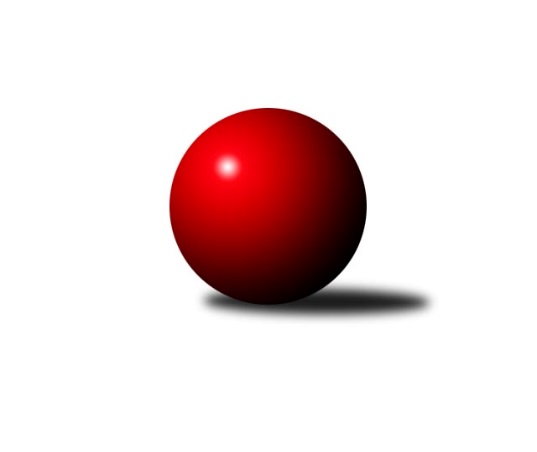 Č.19Ročník 2021/2022	11.3.2022Nejlepšího výkonu v tomto kole: 2543 dosáhlo družstvo: KK Mor.Slávia Brno EJihomoravský KP2 sever 2021/2022Výsledky 19. kolaSouhrnný přehled výsledků:KK Mor.Slávia Brno E	- TJ Sokol Brno IV B	7:1	2543:2277	9.0:3.0	7.3.TJ Slovan Ivanovice 	- KK Ořechov	8:0	2352:2089	9.0:3.0	7.3.KS Devítka Brno B	- KK Mor.Slávia Brno F	1:7	2166:2406	3.0:9.0	9.3.SK Brno Žabovřesky B	- KK Mor.Slávia Brno G	3:5	2246:2330	7.5:4.5	9.3.KK Slovan Rosice D	- TJ Sokol Husovice E	6:2	2384:2310	7.5:4.5	10.3.SKK Veverky Brno B	- KK Orel Telnice B	3:5	2335:2389	3.0:9.0	11.3.Tabulka družstev:	1.	SK Brno Žabovřesky B	19	15	0	4	105.0 : 47.0 	141.0 : 87.0 	 2358	30	2.	TJ Slovan Ivanovice	19	14	1	4	106.0 : 46.0 	141.5 : 86.5 	 2357	29	3.	KK Mor.Slávia Brno E	19	12	1	6	98.0 : 54.0 	148.0 : 80.0 	 2377	25	4.	KK Slovan Rosice D	19	12	0	7	94.0 : 58.0 	138.0 : 90.0 	 2365	24	5.	KK Mor.Slávia Brno F	19	11	1	7	79.0 : 73.0 	111.5 : 116.5 	 2300	23	6.	TJ Sokol Husovice E	19	11	0	8	85.0 : 67.0 	123.5 : 104.5 	 2248	22	7.	KK Orel Telnice B	19	9	2	8	82.0 : 70.0 	122.0 : 106.0 	 2290	20	8.	TJ Sokol Brno IV B	19	10	0	9	78.0 : 74.0 	123.5 : 104.5 	 2305	20	9.	KK Mor.Slávia Brno G	19	10	0	9	74.0 : 78.0 	110.0 : 118.0 	 2268	20	10.	SKK Veverky Brno B	19	5	0	14	52.0 : 100.0 	83.0 : 145.0 	 2157	10	11.	KK Ořechov	19	2	0	17	31.0 : 121.0 	68.5 : 159.5 	 2067	4	12.	KS Devítka Brno B	19	0	1	18	28.0 : 124.0 	57.5 : 170.5 	 1889	1Podrobné výsledky kola:	 KK Mor.Slávia Brno E	2543	7:1	2277	TJ Sokol Brno IV B	Jiří Bělohlávek	 	 231 	 230 		461 	 2:0 	 333 	 	163 	 170		Vladimír Venclovský	Milan Kučera	 	 223 	 218 		441 	 2:0 	 307 	 	155 	 152		Roman Brener	Milan Sklenák	 	 195 	 203 		398 	 2:0 	 365 	 	184 	 181		Milan Krejčí	Radek Probošt	 	 169 	 200 		369 	 1:1 	 406 	 	220 	 186		Libuše Janková	Jiří Jungmann	 	 220 	 204 		424 	 1:1 	 419 	 	203 	 216		Jaroslav Komárek	Zdeněk Pavelka	 	 215 	 235 		450 	 1:1 	 447 	 	228 	 219		Rudolf Zouharrozhodčí:  Vedoucí družstevNejlepší výkon utkání: 461 - Jiří Bělohlávek	 TJ Slovan Ivanovice 	2352	8:0	2089	KK Ořechov	Petr Pokorný	 	 209 	 201 		410 	 1:1 	 391 	 	213 	 178		Pavel Porč	Pavel Lasovský	 	 193 	 182 		375 	 1:1 	 358 	 	165 	 193		Lubomír Pár	Radomír Břoušek	 	 189 	 200 		389 	 2:0 	 368 	 	183 	 185		Libor Čížek	Milan Svobodník	 	 174 	 208 		382 	 2:0 	 317 	 	139 	 178		Zuzana Haklová	Jan Kučera	 	 233 	 196 		429 	 2:0 	 307 	 	158 	 149		Dalibor Šmíd	Zdeněk Čepička	 	 191 	 176 		367 	 1:1 	 348 	 	160 	 188		Petr Smejkalrozhodčí:  Vedoucí družstevNejlepší výkon utkání: 429 - Jan Kučera	 KS Devítka Brno B	2166	1:7	2406	KK Mor.Slávia Brno F	Jiří Martínek	 	 179 	 213 		392 	 1:1 	 400 	 	203 	 197		Jan Vrožina	Pavel Letocha	 	 147 	 173 		320 	 0:2 	 400 	 	187 	 213		Marika Celbrová	Martin Staněk	 	 197 	 170 		367 	 1:1 	 373 	 	184 	 189		Lenka Valová	Petr Juránek	 	 194 	 227 		421 	 1:1 	 405 	 	195 	 210		Václav Vaněk	Vítězslav Kopal	 	 143 	 181 		324 	 0:2 	 443 	 	206 	 237		Dan Vejr	Jaromír Teplý	 	 174 	 168 		342 	 0:2 	 385 	 	184 	 201		Lenka Indrovározhodčí:  Vedoucí družstevNejlepší výkon utkání: 443 - Dan Vejr	 SK Brno Žabovřesky B	2246	3:5	2330	KK Mor.Slávia Brno G	Marek Černý	 	 202 	 206 		408 	 2:0 	 385 	 	189 	 196		Martin Večerka	Vítězslav Krapka	 	 193 	 194 		387 	 1:1 	 390 	 	197 	 193		Hana Remešová	Karel Pospíšil	 	 176 	 169 		345 	 1.5:0.5 	 341 	 	176 	 165		Miroslav Vítek	Antonín Zvejška	 	 190 	 203 		393 	 1:1 	 414 	 	220 	 194		Petra Rejchrtová	Zdeněk Kouřil	 	 197 	 197 		394 	 2:0 	 379 	 	187 	 192		Martina Kliková	Miloslav Ostřížek	 	 156 	 163 		319 	 0:2 	 421 	 	206 	 215		Štěpán Kalasrozhodčí: Zdeněk KouřilNejlepší výkon utkání: 421 - Štěpán Kalas	 KK Slovan Rosice D	2384	6:2	2310	TJ Sokol Husovice E	Anastasios Jiaxis	 	 186 	 197 		383 	 2:0 	 366 	 	185 	 181		Hana Mišková	Pavel Zajíc	 	 214 	 197 		411 	 2:0 	 372 	 	180 	 192		Pavel Tesař	Marián Pačiska	 	 204 	 215 		419 	 1:1 	 405 	 	205 	 200		Robert Pacal	Adam Šoltés	 	 214 	 191 		405 	 2:0 	 348 	 	182 	 166		Josef Patočka	Radim Švihálek	 	 186 	 174 		360 	 0:2 	 403 	 	200 	 203		Lukáš Lehocký	Radek Hrdlička	 	 213 	 193 		406 	 0.5:1.5 	 416 	 	223 	 193		Martin Sedlákrozhodčí:  Vedoucí družstevNejlepší výkon utkání: 419 - Marián Pačiska	 SKK Veverky Brno B	2335	3:5	2389	KK Orel Telnice B	František Uher	 	 231 	 213 		444 	 1:1 	 410 	 	182 	 228		Alena Dvořáková	Martin Doležal	 	 190 	 171 		361 	 1:1 	 346 	 	167 	 179		Robert Ondrůj	David Raška	 	 174 	 191 		365 	 0:2 	 410 	 	192 	 218		Robert Zajíček	Radek Hnilička	 	 215 	 226 		441 	 1:1 	 434 	 	206 	 228		Jaroslava Hrazdírová	Pavel Medek *1	 	 160 	 171 		331 	 0:2 	 380 	 	177 	 203		Jiří Hrazdíra st.	Lubomír Böhm	 	 185 	 208 		393 	 0:2 	 409 	 	199 	 210		Milan Doušekrozhodčí:  Vedoucí družstevstřídání: *1 od 51. hodu Karel KrajinaNejlepší výkon utkání: 444 - František UherPořadí jednotlivců:	jméno hráče	družstvo	celkem	plné	dorážka	chyby	poměr kuž.	Maximum	1.	Jaroslav Komárek 	TJ Sokol Brno IV B	425.77	296.3	129.5	6.8	6/7	(450)	2.	Radim Jelínek 	SK Brno Žabovřesky B	425.07	292.6	132.5	5.9	7/7	(478)	3.	Petra Rejchrtová 	KK Mor.Slávia Brno G	420.60	295.9	124.7	6.5	5/7	(456)	4.	Jiří Bělohlávek 	KK Mor.Slávia Brno E	418.99	291.0	127.9	9.3	8/8	(470)	5.	Josef Hájek 	KK Orel Telnice B	416.40	286.9	129.5	6.9	7/8	(448)	6.	Petr Juránek 	KS Devítka Brno B	416.29	294.1	122.2	9.4	6/6	(479)	7.	Tomáš Peřina 	TJ Sokol Husovice E	415.37	289.6	125.8	6.9	6/8	(461)	8.	Ivona Hájková 	TJ Sokol Brno IV B	414.87	291.0	123.9	8.8	5/7	(448)	9.	Zdeněk Čepička 	TJ Slovan Ivanovice 	413.08	285.7	127.4	7.2	7/8	(473)	10.	Marika Celbrová 	KK Mor.Slávia Brno F	412.42	292.6	119.8	9.3	6/7	(442)	11.	Jiří Hrdlička 	KK Slovan Rosice D	411.60	289.1	122.6	8.3	5/7	(446)	12.	Rudolf Zouhar 	TJ Sokol Brno IV B	411.08	290.5	120.6	7.4	5/7	(447)	13.	Ferdinand Pokorný 	TJ Slovan Ivanovice 	410.64	282.8	127.9	7.6	6/8	(433)	14.	Vítězslav Krapka 	SK Brno Žabovřesky B	409.19	286.3	122.9	8.8	7/7	(467)	15.	Libuše Janková 	TJ Sokol Brno IV B	408.23	289.1	119.2	8.3	7/7	(442)	16.	Robert Pacal 	TJ Sokol Husovice E	407.77	287.4	120.4	8.5	7/8	(458)	17.	Milan Kučera 	KK Mor.Slávia Brno E	407.01	287.0	120.0	8.9	8/8	(451)	18.	Marián Pačiska 	KK Slovan Rosice D	406.60	282.1	124.5	8.4	5/7	(432)	19.	Petr Vyhnalík 	KK Slovan Rosice D	405.80	287.9	118.0	9.0	5/7	(483)	20.	Marek Černý 	SK Brno Žabovřesky B	405.60	284.6	121.0	8.3	6/7	(437)	21.	Zdeněk Kouřil 	SK Brno Žabovřesky B	405.39	288.0	117.4	7.8	7/7	(441)	22.	Martin Večerka 	KK Mor.Slávia Brno G	405.26	281.3	123.9	6.8	6/7	(460)	23.	Zdeněk Pavelka 	KK Mor.Slávia Brno E	403.58	278.4	125.2	7.4	6/8	(455)	24.	Robert Zajíček 	KK Orel Telnice B	402.80	277.6	125.2	7.3	8/8	(472)	25.	Pavel Tesař 	TJ Sokol Husovice E	396.76	281.2	115.6	10.3	7/8	(454)	26.	Radek Hrdlička 	KK Slovan Rosice D	396.72	277.9	118.8	8.8	7/7	(426)	27.	Alena Dvořáková 	KK Orel Telnice B	396.69	279.7	117.0	9.0	7/8	(471)	28.	Lenka Indrová 	KK Mor.Slávia Brno F	396.56	287.0	109.6	11.9	7/7	(440)	29.	Lukáš Lehocký 	TJ Sokol Husovice E	394.10	276.5	117.6	10.0	8/8	(454)	30.	Milan Sklenák 	KK Mor.Slávia Brno E	392.18	286.2	106.0	8.7	8/8	(452)	31.	Jan Kučera 	TJ Slovan Ivanovice 	390.79	273.7	117.1	11.0	7/8	(429)	32.	Lubomír Böhm 	SKK Veverky Brno B	390.67	273.2	117.4	9.6	8/8	(428)	33.	Štěpán Kalas 	KK Mor.Slávia Brno G	390.06	275.9	114.1	10.8	7/7	(421)	34.	Zdeněk Vladík 	SK Brno Žabovřesky B	389.60	279.0	110.6	10.7	7/7	(410)	35.	Václav Vaněk 	KK Mor.Slávia Brno F	389.38	276.6	112.8	10.4	7/7	(425)	36.	Bohuslav Orálek 	TJ Slovan Ivanovice 	389.19	281.3	107.9	11.5	8/8	(429)	37.	Milan Doušek 	KK Orel Telnice B	388.80	271.9	116.9	8.7	8/8	(421)	38.	Miroslav Novák 	KK Mor.Slávia Brno E	388.13	275.6	112.5	11.8	6/8	(422)	39.	Libor Čížek 	KK Ořechov	386.27	276.7	109.5	11.2	5/7	(406)	40.	Radim Švihálek 	KK Slovan Rosice D	385.50	272.2	113.3	12.6	5/7	(413)	41.	Martina Hájková 	KK Mor.Slávia Brno G	385.13	279.3	105.9	11.9	6/7	(427)	42.	Jaromíra Čáslavská 	SKK Veverky Brno B	384.75	276.3	108.4	11.9	6/8	(442)	43.	Pavel Zajíc 	KK Slovan Rosice D	383.65	279.1	104.5	12.3	7/7	(411)	44.	Milan Krejčí 	TJ Sokol Brno IV B	381.98	280.6	101.4	12.7	6/7	(438)	45.	Dan Vejr 	KK Mor.Slávia Brno F	380.76	270.6	110.1	12.7	5/7	(454)	46.	Jan Vrožina 	KK Mor.Slávia Brno F	379.21	273.0	106.2	11.9	7/7	(418)	47.	Milan Svobodník 	TJ Slovan Ivanovice 	378.88	275.1	103.8	9.4	8/8	(440)	48.	Antonín Zvejška 	SK Brno Žabovřesky B	375.34	277.1	98.3	12.9	5/7	(413)	49.	Adam Šoltés 	KK Slovan Rosice D	374.30	270.0	104.3	14.6	5/7	(421)	50.	Josef Patočka 	TJ Sokol Husovice E	373.11	272.7	100.4	12.4	6/8	(412)	51.	Jiří Ryšavý 	KK Ořechov	372.83	272.2	100.6	12.7	6/7	(428)	52.	Jozef Pavlovič 	KK Mor.Slávia Brno E	371.74	266.8	104.9	13.3	6/8	(421)	53.	Pavel Lasovský  ml.	TJ Slovan Ivanovice 	371.31	261.8	109.5	11.0	8/8	(422)	54.	Petr Smejkal 	KK Ořechov	371.16	271.3	99.9	14.2	7/7	(424)	55.	Martina Kliková 	KK Mor.Slávia Brno G	369.27	265.7	103.6	13.2	6/7	(415)	56.	Lenka Valová 	KK Mor.Slávia Brno F	368.48	266.5	102.0	10.0	5/7	(420)	57.	Jaroslav Navrátil 	KK Mor.Slávia Brno F	367.96	261.4	106.6	14.1	6/7	(437)	58.	Miroslav Vítek 	KK Mor.Slávia Brno G	367.69	269.2	98.5	14.5	7/7	(440)	59.	Pavel Porč 	KK Ořechov	365.52	261.2	104.3	14.8	7/7	(405)	60.	Hana Remešová 	KK Mor.Slávia Brno G	362.70	256.8	105.9	12.9	5/7	(392)	61.	Vladimír Venclovský 	TJ Sokol Brno IV B	360.40	260.5	100.0	15.0	5/7	(390)	62.	Martin Doležal 	SKK Veverky Brno B	360.14	258.4	101.7	13.0	8/8	(403)	63.	Radek Hnilička 	SKK Veverky Brno B	355.35	264.4	91.0	16.8	7/8	(446)	64.	Jiří Hrazdíra  st.	KK Orel Telnice B	342.03	258.2	83.8	18.8	6/8	(393)	65.	Roman Brener 	TJ Sokol Brno IV B	331.93	244.9	87.0	16.7	5/7	(365)	66.	Martin Staněk 	KS Devítka Brno B	328.58	243.9	84.7	22.7	4/6	(367)	67.	Jaromír Teplý 	KS Devítka Brno B	328.09	242.5	85.6	17.7	5/6	(373)	68.	Pavel Medek 	SKK Veverky Brno B	316.79	235.6	81.1	18.2	7/8	(376)	69.	Pavel Letocha 	KS Devítka Brno B	312.73	229.5	83.3	20.1	4/6	(361)	70.	Dalibor Šmíd 	KK Ořechov	310.94	231.9	79.0	19.6	6/7	(378)	71.	Vítězslav Kopal 	KS Devítka Brno B	293.75	221.4	72.3	24.5	6/6	(334)	72.	Jitka Bukáčková 	KK Ořechov	280.25	210.4	69.9	23.7	5/7	(322)	73.	Vlastimil Kužel 	KS Devítka Brno B	255.00	192.3	62.8	28.8	4/6	(277)	74.	Martin Kyjovský 	KS Devítka Brno B	237.06	178.4	58.6	28.8	5/6	(305)	75.	Josef Kaderka 	KS Devítka Brno B	228.47	177.7	50.8	34.8	5/6	(279)		Markéta Hrdličková 	KK Slovan Rosice D	431.38	288.2	143.2	3.6	4/7	(472)		Jiří Hanuš 	KK Mor.Slávia Brno G	422.00	306.0	116.0	12.0	1/7	(422)		Cyril Vaško 	KS Devítka Brno B	419.53	295.8	123.7	8.0	2/6	(449)		Radomír Břoušek 	TJ Slovan Ivanovice 	417.83	296.8	121.0	8.3	4/8	(460)		Jiří Martínek 	KS Devítka Brno B	416.67	293.0	123.7	9.3	3/6	(443)		Martin Sedlák 	TJ Sokol Husovice E	416.00	285.0	131.0	10.0	1/8	(416)		Jaroslava Hrazdírová 	KK Orel Telnice B	408.96	287.9	121.0	9.6	4/8	(434)		Jiří Jungmann 	KK Mor.Slávia Brno E	402.83	294.4	108.4	10.7	5/8	(459)		Pavel Procházka 	KK Ořechov	401.50	291.0	110.5	12.0	2/7	(408)		Petr Pokorný 	TJ Slovan Ivanovice 	400.83	282.6	118.3	10.0	4/8	(436)		Josef Polák 	KK Mor.Slávia Brno F	399.75	272.3	127.5	12.3	2/7	(413)		Anastasios Jiaxis 	KK Slovan Rosice D	398.88	281.9	117.0	9.0	4/7	(428)		Martin Mikulič 	KK Mor.Slávia Brno G	397.25	274.3	123.0	6.3	2/7	(417)		František Uher 	SKK Veverky Brno B	393.72	288.0	105.7	12.4	3/8	(444)		Miroslav Nejezchleb 	KK Mor.Slávia Brno E	389.00	286.0	103.0	12.0	1/8	(389)		Laura Neová 	TJ Sokol Husovice E	383.22	266.2	117.0	10.8	3/8	(447)		Robert Ondrůj 	KK Orel Telnice B	379.88	271.4	108.5	10.9	4/8	(397)		Pavel Lasovský 	TJ Slovan Ivanovice 	379.00	265.0	114.0	10.2	2/8	(388)		Radim Pytela 	TJ Slovan Ivanovice 	378.97	268.7	110.3	9.5	3/8	(415)		Ivana Pešková 	KK Mor.Slávia Brno G	375.17	262.7	112.5	12.8	2/7	(388)		Jiří Josefík 	TJ Sokol Brno IV B	373.00	274.8	98.3	12.3	2/7	(404)		David Raška 	SKK Veverky Brno B	369.91	265.5	104.4	13.6	5/8	(412)		Kateřina Příkaská 	TJ Sokol Brno IV B	368.25	261.3	107.0	12.3	2/7	(407)		Markéta Smolková 	TJ Sokol Husovice E	367.75	263.8	104.0	13.2	4/8	(425)		Jiří Žák 	TJ Sokol Brno IV B	364.50	277.0	87.5	19.0	2/7	(368)		Markéta Mikáčová 	KK Orel Telnice B	364.25	264.6	99.7	14.5	4/8	(393)		Radek Probošt 	KK Mor.Slávia Brno E	360.40	263.3	97.1	13.1	3/8	(369)		Milena Minksová 	TJ Sokol Husovice E	356.25	256.3	100.0	13.0	4/8	(397)		Lukáš Kučera 	TJ Sokol Husovice E	353.23	261.5	91.7	16.4	4/8	(395)		Hana Mišková 	TJ Sokol Husovice E	351.44	258.0	93.4	15.1	4/8	(379)		Bohumil Sehnal 	TJ Sokol Brno IV B	350.56	263.6	86.9	18.3	4/7	(383)		Martin Hájek 	KK Mor.Slávia Brno G	348.50	246.0	102.5	13.8	1/7	(366)		Karel Pospíšil 	SK Brno Žabovřesky B	345.50	260.2	85.3	17.8	3/7	(370)		Josef Škrdla 	KK Slovan Rosice D	345.17	245.5	99.7	14.5	2/7	(383)		Karel Krajina 	SKK Veverky Brno B	342.65	251.8	90.9	15.2	5/8	(378)		Michal Kaštovský 	SK Brno Žabovřesky B	339.00	243.5	95.5	17.0	1/7	(353)		Radek Smutný 	TJ Sokol Brno IV B	338.69	250.8	87.9	16.0	4/7	(381)		Miloslav Ostřížek 	SK Brno Žabovřesky B	338.00	244.5	93.5	17.3	3/7	(346)		Jindřich Doležel 	KK Mor.Slávia Brno G	332.00	245.0	87.0	17.0	1/7	(332)		Jan Šustr 	KK Orel Telnice B	326.22	242.3	83.9	21.9	3/8	(362)		Zuzana Haklová 	KK Ořechov	319.22	240.3	78.9	21.4	4/7	(379)		Miloslav Štrubl 	KK Mor.Slávia Brno F	314.00	234.0	80.0	15.0	2/7	(325)		Lubomír Pár 	KK Ořechov	307.57	219.2	88.3	22.5	3/7	(358)		Marta Hrdličková 	KK Orel Telnice B	304.08	226.3	77.8	21.5	3/8	(347)		Kateřina Poláková 	KK Ořechov	299.00	219.3	79.7	18.7	3/7	(330)		Zdeněk Sokola 	KK Mor.Slávia Brno E	291.00	216.0	75.0	26.5	1/8	(299)		Petr Valík 	TJ Sokol Husovice E	279.00	212.0	67.0	23.0	1/8	(279)Sportovně technické informace:Starty náhradníků:registrační číslo	jméno a příjmení 	datum startu 	družstvo	číslo startu
Hráči dopsaní na soupisku:registrační číslo	jméno a příjmení 	datum startu 	družstvo	24363	Martin Sedlák	10.03.2022	TJ Sokol Husovice E	Program dalšího kola:20. kolo14.3.2022	po	17:00	TJ Sokol Brno IV B - KK Slovan Rosice D (předehrávka z 22. kola)	14.3.2022	po	18:00	KK Mor.Slávia Brno E - SK Brno Žabovřesky B	16.3.2022	st	17:00	KK Orel Telnice B - KK Mor.Slávia Brno G	16.3.2022	st	18:00	TJ Sokol Husovice E - SKK Veverky Brno B	17.3.2022	čt	17:00	TJ Sokol Brno IV B - KS Devítka Brno B	17.3.2022	čt	19:00	KK Ořechov - KK Slovan Rosice D	18.3.2022	pá	17:30	KK Mor.Slávia Brno F - TJ Slovan Ivanovice 	Nejlepší šestka kola - absolutněNejlepší šestka kola - absolutněNejlepší šestka kola - absolutněNejlepší šestka kola - absolutněNejlepší šestka kola - dle průměru kuželenNejlepší šestka kola - dle průměru kuželenNejlepší šestka kola - dle průměru kuželenNejlepší šestka kola - dle průměru kuželenNejlepší šestka kola - dle průměru kuželenPočetJménoNázev týmuVýkonPočetJménoNázev týmuPrůměr (%)Výkon5xJiří BělohlávekMS Brno E4615xJiří BělohlávekMS Brno E120.244615xZdeněk PavelkaMS Brno E4502xDan VejrMS Brno F118.944432xRudolf ZouharBrno IV B4475xZdeněk PavelkaMS Brno E117.374501xFrantišek UherVeverky B4442xRudolf ZouharBrno IV B116.584472xDan VejrMS Brno F4431xFrantišek UherVeverky B115.414441xRadek HniličkaVeverky B4412xMilan KučeraMS Brno E115.02441